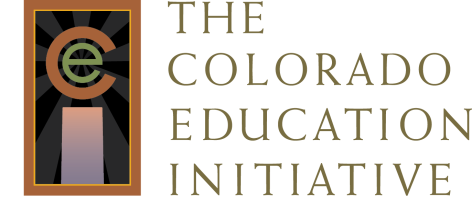 CO Districts with Trained LDC TeachersContact Information for LDC District Lead(As of August 2013)Denver Public SchoolsSavinay Chandrasekharsavinay_chandrasekhar@dpsk12.orgThompson School DistrictTiffany Utofttiffany.brown-utoft@thompsonschools.orgCentennial School DistrictCurtis Garciacgarcia@centennialschool.netEagle County School DistrictTraci Wodlingertraci.wodlinger@eagleschools.netHeather Ebertsheather.eberts@eagleschools.netThe Districts of the San Juan BOCES (Dove Creek, Dolores, Cortez, Mancos, Silverton, Durango, Bayfield, Ignacio, Archuleta)Steve Ottersotter@sjboces.orgOther Colorado Districts and BOCES That Have Received LDC TrainingPlatte CanyonHarrisonCampoOurayPritchettSalidaMountain BOCESNortheast BOCESSan Luis Valley BOCESMoffatChaffee CountyWest End Re 2Wyatt Edison Charter SchoolNorth ConejosSouth ConejosSargeantDel NorteCenterSangre de Cristo